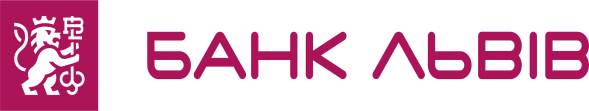 Перелік документів  Відкриття рахунку  Постійне представництво ЮО - нерезидента, тип"П"Опитувальник клієнта юридичної особи/ Заява про відкриття поточного рахунку/ Згода на збір і обробку персональних даних для уповноважених осіб зазначених у картці  із зразками підписів *. Картка із зразками підписів*, засвідчується нотаріально. Схематичне зображення структури власності.Документ, що підтверджує взяття  на облік в контролюючому органі. Документ, що підтверджує  взяття на облік в Пенсійному фонді України. Паспорт та довідка про присвоєння реєстраційного номера облікової картки платника податків ** посадових осіб зазначених у картці із зразками підписів.Копії документів, що підтверджують повноваження посадових осіб, які мають право першого та другого підпису та зазначені у картці із зразками підписів.Копія легалізованого або засвідченого шляхом проставлення апостиля витягу з торговельного, банківського або судового реєстру або реєстраційного посвідчення місцевого органу влади іноземної держави про реєстрацію ЮО - нерезидента, засвідчена нотаріально.Копія легалізованої або засвідченої шляхом проставлення апостиля довіреності на виконання представницьких функцій тією чи іншою особою в Україні, засвідчена нотаріально. Клопотання юридичної особи до Банку про відкриття його постійному представництву , відокремленому підрозділу поточного рахунку юридичної особи та найменування банку у якому він має відкритий рахунок, а також інформацію про те чи є відокремлений підрозділ  платником єдиного внеску. * - Зразок Опитувальника клієнта юридичної особи/Заяви про відкриття поточного рахунку/ Картки із зразками підписів/ Згоди на збір і обробку персональних даних для уповноважених осіб зазначених у картці  із зразками підписів є доступними на сайті банку або отримуються безпосередньо в банку.   **- Якщо реєстраційний номер облікової картки платника податків проставлено в паспорті уповноваженої особи довідку надавати не потрібно.          Документи, що  клієнти отримують в банку  Договір банківського рахунку. 